โครงการพัฒนาส่งเสริมกลุ่มอาชีพและเศรษฐกิจชุมชนในตำบลบ้านชี (หลักสูตรการทำปลาร้าทอด หมูส้ม ) อำเภอบ้านหมี่  จังหวัดลพบุรี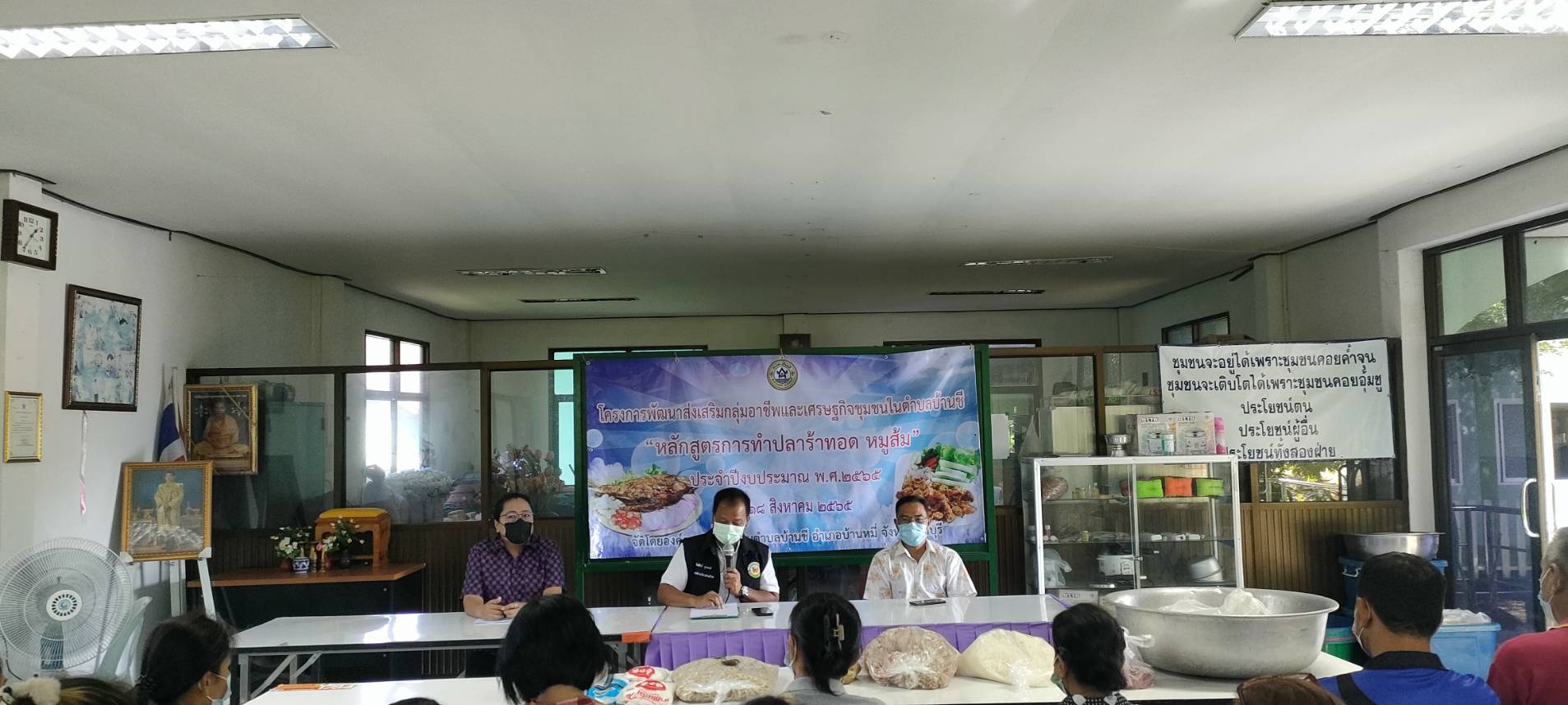 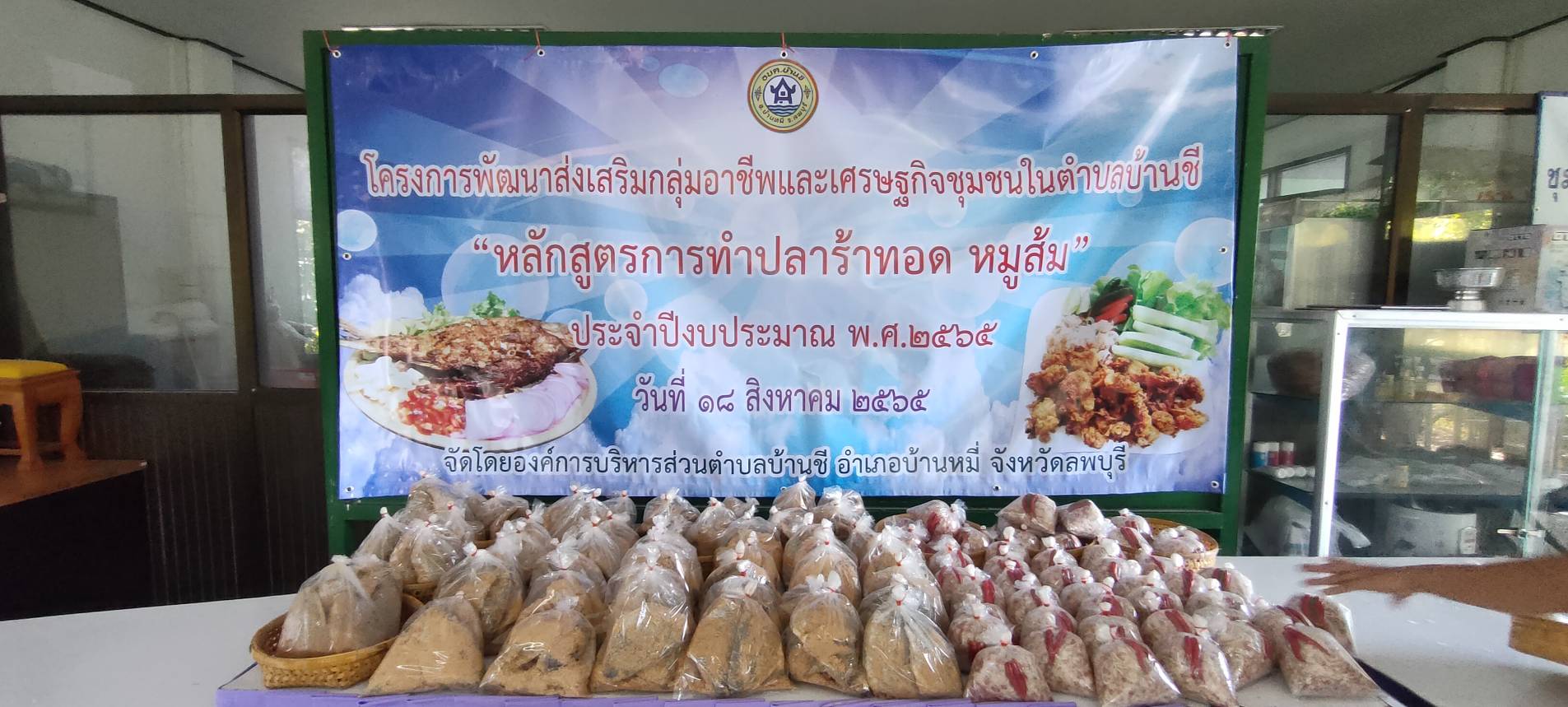 โครงการพัฒนาส่งเสริมกลุ่มอาชีพและเศรษฐกิจชุมชนในตำบลบ้านชี (หลักสูตรการทำปลาร้าทอด หมูส้ม )  อำเภอบ้านหมี่  จังหวัดลพบุรี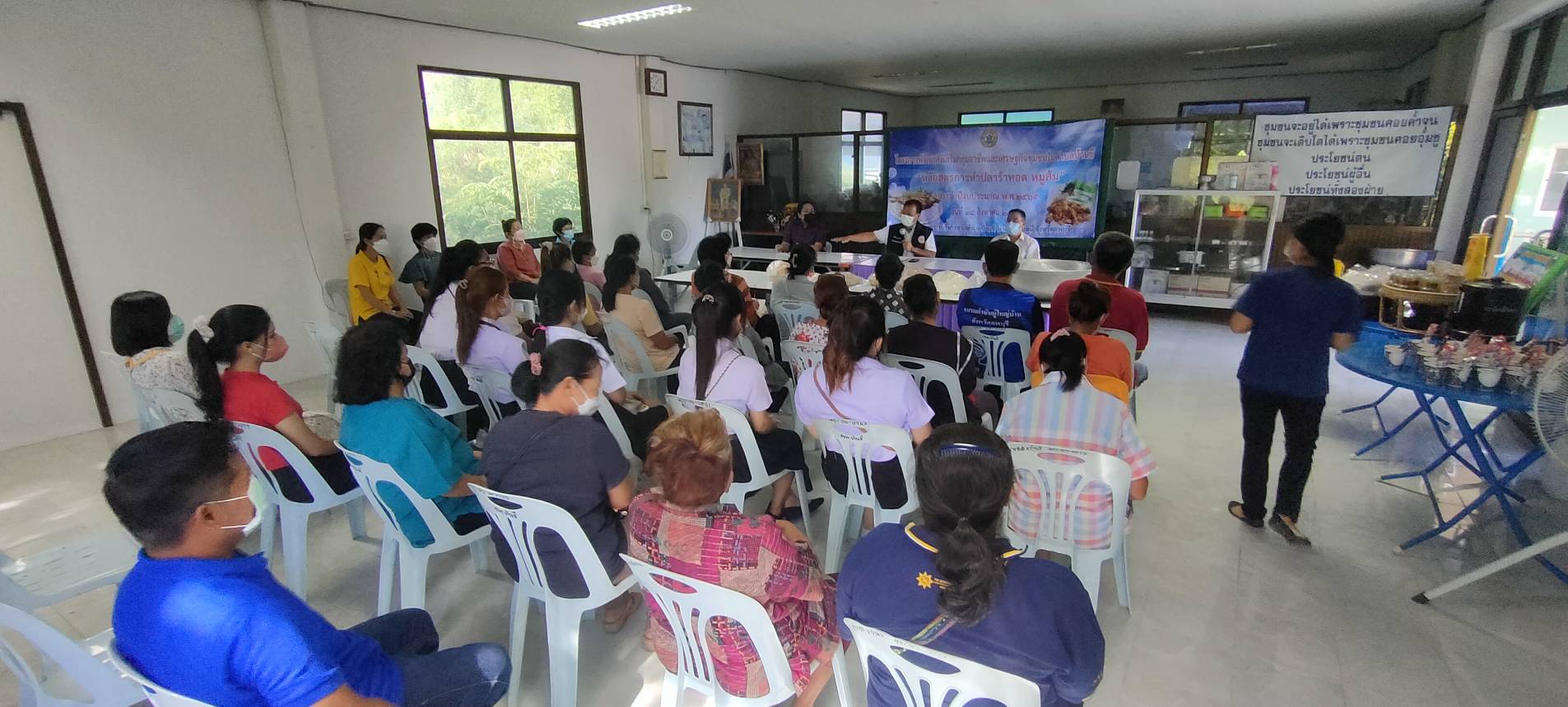 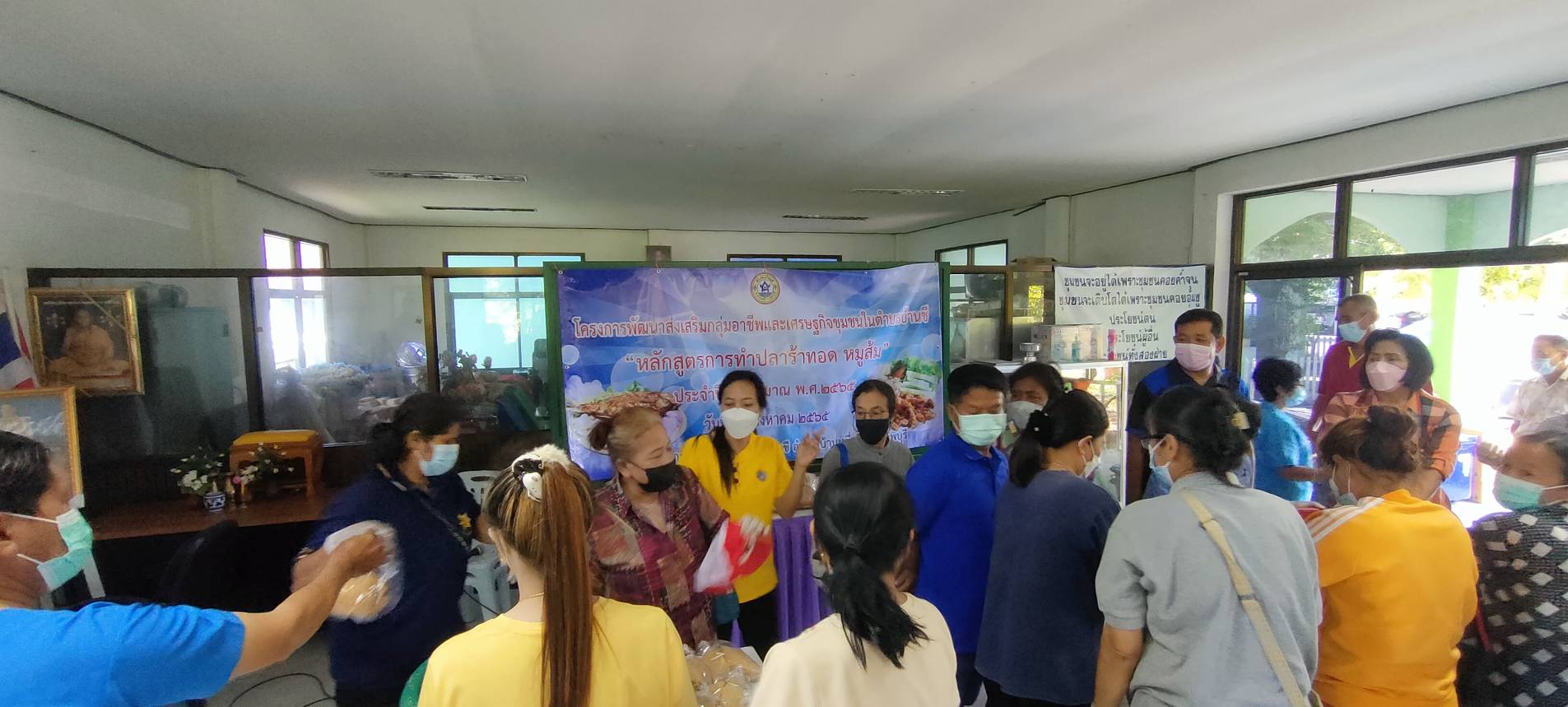 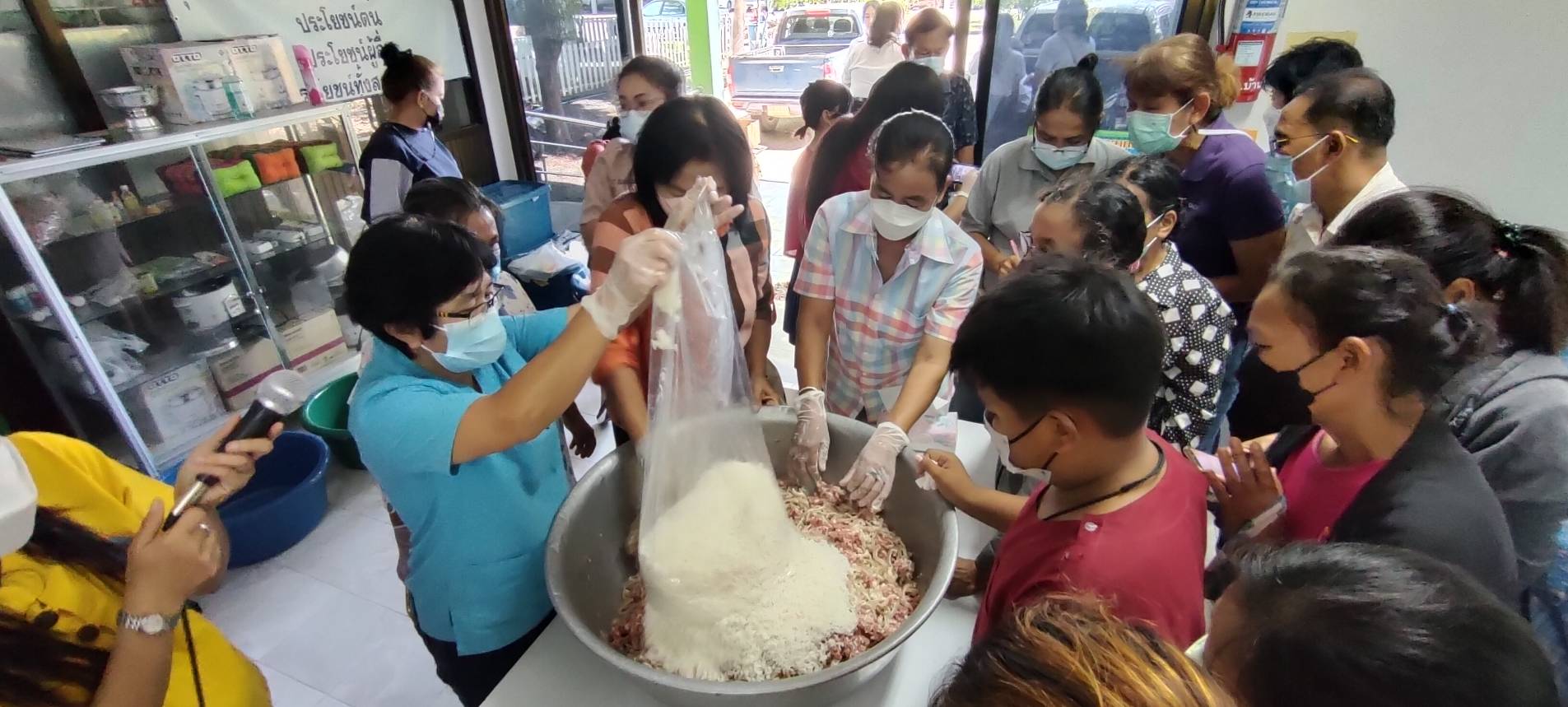 